Décryptez l’énigme suivante. 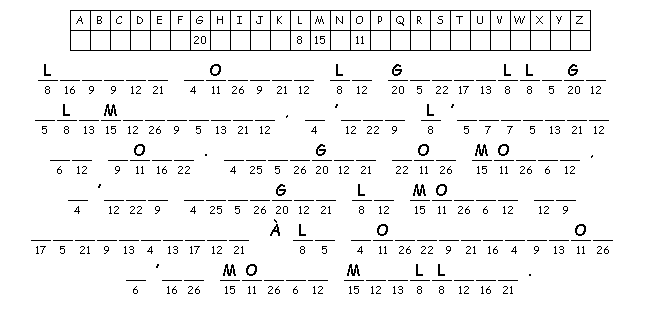 